Diocesan Women’s Winter RetreatSt. Crispin’sFebruary 25-27, 2022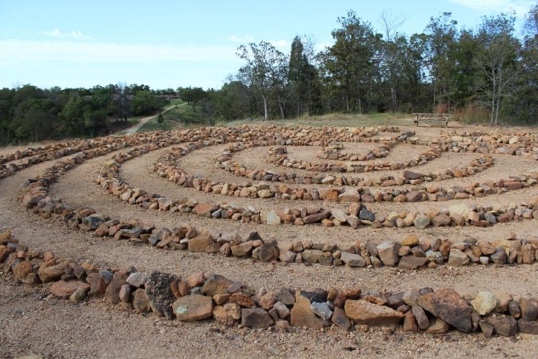 Who Do You Say That I Am?Debbie KoniecznyFacilitatorWomen across the diocese are invited to gather for fellowship, worship, inspiration, and recreation.  Please join us for all or part of this retreat from 4 p.m. Friday through noon on Sunday. We are planning on fellowship time around the fire pit in the evenings, and some structured interactive learning, and worship time. There will be outdoor and indoor activities.   Registration FormName:  Address: Phone:E-mail:Special Needs:Special Dietary Needs:Housing:Single  $  70 one night     _________	  $140 two nights   _________Double $ 50 one night     _________	  $100 two nights   _________	 I would like to room with: ______________________________Meals:Session 1: Friday dinner, Saturday breakfast, Saturday lunch. Session 2. Saturday dinner, Sunday breakfast, Sunday lunch.  Session 1  $36.50	_________	Session 2  $36.50	_________Housing/ Meals: TOTAL	_________		Reservation Deadline:February 14, 2022Please complete this form and mail it with your check made out to ECW, Diocese of Oklahoma before February 14th to:Fran Rahn28200 S. Highway 125, Unit 14Afton, OK 74331530-559-1325franrahn@gmail.comFor the safety of all, we ask that you be vaccinated and boosted. We will follow St. Crispin’s protocol of wearing masks indoors, except for meals, and providing space for social distancing. Please bring a copy of your CDC Covid-19 Vaccination Record Card.This retreat is sponsored by the Episcopal Church Women of the Diocese of Oklahoma. Scholarships are available; contact Sherry Sullivan, 405-314-2083 ssullivan@coxinet.netSt. Crispin’s Conference Center36302 Highway 9Wewoka, OK 74884